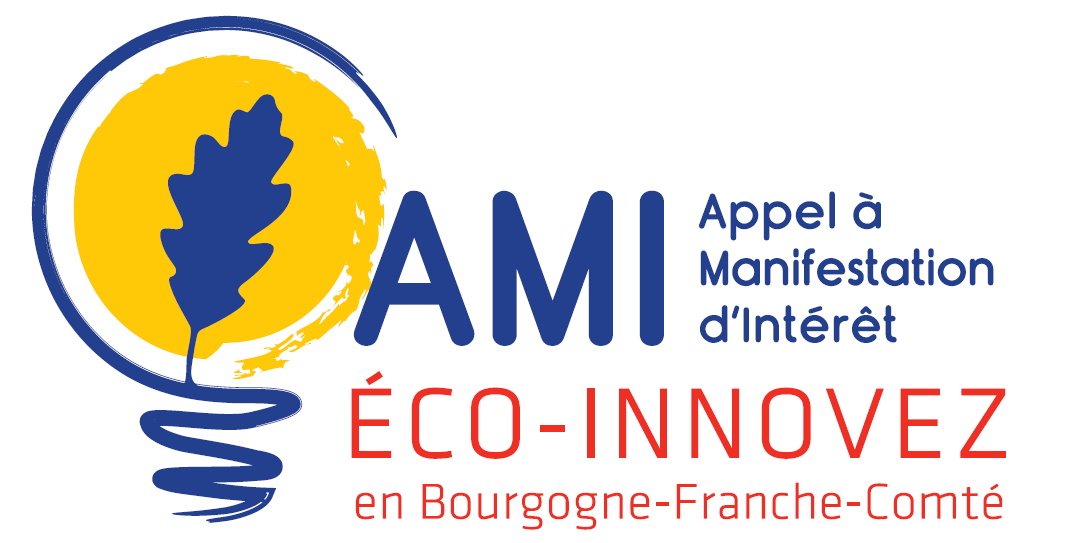 Profil 3 : Fiche contactFormulaire à retrouver sur le site www.eco-innovez.com- Les éléments fournis dans ce document restent confidentiels et destinés uniquement aux membres du Comité technique « Eco-innovez en Bourgogne-France-Comté ». Identification  Vos besoinsVous avez d’ores et déjà un projet : 		 Oui		 NonPrécisions éventuelles :………………………………………………………………………………………………………………………………………………………………………………………………………………………………………………………………………………………………………………………………………………………………………………………………………………………………………………………………………………………………………………………………………………………………………………………………………………………………………………………………………………………………………………………………………………………………………………………………………..Vous souhaitez en savoir plus sur (réponses facultatives) :L’éco-innovation 								 Oui		 NonComplétez : ………………………………………………………………………………………………………………………………………………………………………………L’éco-conception 								 Oui		 NonComplétez : ………………………………………………………………………………………………………………………………………………………………………………L’Analyse de Cycle de Vie							 Oui		 NonComplétez : ………………………………………………………………………………………………………………………………………………………………………………Les orientations régionales dans le domaine de l’innovation et de la transition énergétique et environnementale 								 Oui		 NonComplétez : ………………………………………………………………………………………………………………………………………………………………………………Les formations liées à l’éco-innovation 						 Oui		 NonComplétez : ………………………………………………………………………………………………………………………………………………………………………………Les partenaires locaux liés à l’éco-innovation et à votre domaine d’activité	  Oui		 NonComplétez : ………………………………………………………………………………………………………………………………………………………………………………Les financements liés à l’éco-innovation 					 Oui		 NonComplétez : ………………………………………………………………………………………………………………………………………………………………………………L’innovation plus globalement 							 Oui		 NonComplétez : ………………………………………………………………………………………………………………………………………………………………………………La propriété industrielle 							 Oui		 NonComplétez : ………………………………………………………………………………………………………………………………………………………………………………Vous avez d’autres besoins :…………………………………………………………………………………………………………………………………………………………………………………………………………………………………………………………………………………………………………………………………………………………………………………………………..……………………………………………………………………………………………………………………………………………………………………………………………………………………………………………………………………………………………………………………………………………………………………………………………………………………………………………………………………………………………………………………………………………………………………………………………………..………………………………………………………………………………………………………………………………………………………………………………………………..Dépôt de votre formulairePar mail à : contact@eco-innovez.com  Contact – renseignementshttp://www.eco-innovez.com/appel-a-manifestation-dinteret-bourgogne-franche-comte/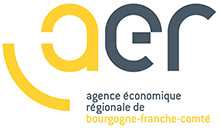 RAISON SOCIALE DE VOTRE ENTREPRISE : …………………………………………………….Edition 2019Dépôt des fiches en continuNom, prénom :Qualité : Nom, prénom :Qualité : Téléphone : Mail : Raison sociale de l’entrepriseDomaine d’activitéBénédicte DolidzéDépartements 21/58/71/8903 80 40 33 98bdolidze@aer-bfc.comJason QueudrayDépartements 25/39/70/9003 81 81 72 62jqueudray@aer-bfc.com